MIslav V.Ovaj program je vrlo dobar (4) za videokonferencije jer ne znam kakva je kvaliteta kamere, ali sve ostalo je u redu. Mislim da bi bolji bio Skype jer je poznatiji i više je korišten pa je već razrađen program od strane programera...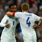 Rui Š.Mislim da je Adobe Connect aplikacija vrlo korisna za komuniciranje između škola i učenika, ali mi sam izgled aplikacije se čini nekako staromodan i zaostao za drugim aplikacijama...u jednoj riječi čini mi se kompliciran. Mislim da programi i aplikacije poput Skype su meni puno jednostavniji i dostupniji.. Također aplikacije koje se meni osobno više sviđaju su OOVOO i Google Hangouts, ali aplikacije poput OOVOO imaju godišnju članarinu za razliku od Adobe Connecta...Sve u svemu aplikacija je vrlo korisna za komuniciranje učenika i učitelja ali ga osobno ne bih koristio u slobodno vrijeme. 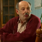 Josip B.Ja osobno mislim da je korištenje video konferencije dosta korisno što se tiče zajedničkog rada s nekim tko ne živi u istom kraju kao mi, npr. mi iz Splita možemo se na tom programu družiti sa nekima iz Zagreba i dijeliti različite informacije. Naravno tu je i Skype koji je isto tako dosta napredna aplikacija ali na njemu ne možemo raditi stvari koje možemo na video konferenciji. Hvala! Vanes T.Adobe Connect je za videokonferenciju jako dobar program.
Zato što preko njega možemo dijeliti neke dokumente, ali mislim da je ipak bolji program Skype jer je poznatiji i zato sto je više korišten.
Ali sve u svemu jako dobar program koji nije loš za korištenje Vedran J.Mislim da je Adobe Connect dobar i da ima mnogo mogućnosti i korisnih funkcija. Mislim da može dobro poslužiti za izlaganje prezentacija i da je puno bolji od drugih programa za videokonferencije.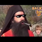 Antonio V.Mislim da je vrlo praktično koristiti video konferenciju jer s drugim školama možemo podijeliti naš program rada i znanje, no mislim da bi Skype bio bolji i učinkovitiji program za video komunikaciju zato što je savršeniji i bolji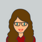 Lara M.Korištenje video konferencije je dosta praktično jer se na taj način škole povezuju i mogu zajedno raditi, dogovarati se oko projekata i slično. Ja inače koristim Skype u privatne svrhe, jer za Adobe Conect prije nisam čula i ne znam se služiti njime, ali za povezivanje škola međusobno čini mi se da je bolji Adob Conect jer ima više mogućnosti, bar one koje sam ja dosada vidjela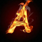 Aljosa M.Adobe Connect je jako korisna aplikacija kada su u pitanju video konferencije. Za razliku od Skype-a na Adobe Connect-u možemo vidjeti druge ljude iz drugih mjesta, naselja, gradova ... i uz to prezentirati prezentacije i dogovarati se s drugima kao konferecija npr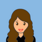 Barbara P.Adobe connect je bolji za komunikaciju od Skypa koji inače koristim. Program je dobar zato što preko njega možemo povezivati škole jer ima puno mogućnosti. I mislim da bi ga u budućnosti mogla više koristiti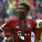 Frane Š.Sviđa mi se Adobe Connect, ali primjetio sam da ima skoro sve iste funkcije kao Skype, iako je ovo za običnog čovjeka program koji se mora ilegal... ovaj platiti.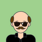 Dino G.Mislim da je ovo zanimljivo i novo iskustvo, ali smatram da je Skype bolji jer ga više ljudi koristi, stoga je on lakši za korištenje. U Skype-u postoji funkcija "share screen", to omogućuje gledatelju da vidi što mi radimo. Skype je uistinu bolji. Skype je besplatan i jednostavan za korištenje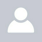 Vlado L.Meni se sviđa Adobe Connect zato jer je vrlo praktičan i koristan. Možemo ga koristiti u različite svrhe kao npr. za video konferenciju s drugom školom. Video konferencijama možemo dijeliti i izmjenjivati prezentacije i znanje.  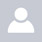 anton s.Mislim da je Adobe Connect jako koristan, ali je puno složeniji od Skype i teže se njime služiti. Skype je meni bolji jer nije puno složen i kao Adobe Connect i lakše se njime služiti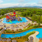 Lovre B.Mislim da je stranica za konferencije vrlo korisna i zanimljiva zato što se sve u njemu može mijenjati od razine zvuka do šuma koji vam smeta kada pričate ,možete ga samo maknuti. Iako Adob Connect ima razne mogućnosti ja koristim Discort koji je lakši za korištenje i možete raditi različite grupe i određivati tko će moći ući u voice chat, a tko neće moći ući